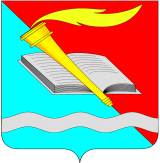 АДМИНИСТРАЦИЯ ФУРМАНОВСКОГО МУНИЦИПАЛЬНОГО РАЙОНАПОСТАНОВЛЕНИЕот 09.10.2020  №768г.ФурмановОб утверждении карты-плана территории кадастрового квартала  37:27:011307На основании протокола заседания согласительной комиссии от 24.09.2020 №2 по вопросу согласования местоположения границ земельных участков, расположенных в границах кадастрового квартала с учетным номером 37:27:011307 при выполнении комплексных кадастровых работ в соответствии с муниципальным контрактом от 24.04.2020 №21, руководствуясь Федеральным законом от 24.07.2007 №221-ФЗ «О кадастровой деятельности», Федеральным законом от 06.10.2003 №131-ФЗ «Об общих принципах организации местного самоуправления в Российской Федерации», Уставом Фурмановского муниципального района, администрация Фурмановского муниципального района  п о с т а н о в л я е т:Утвердить карту-план территории кадастрового квартала  37:27:011307.Опубликовать настоящее постановление в Вестнике администрации Фурмановского муниципального района и Совета Фурмановского муниципального района.Разместить настоящее постановление на официальном сайте Фурмановского муниципального района.Постановление вступает в силу с момента подписания.Контроль за исполнением постановления возложить на заместителя главы администрации Фурмановского муниципального района А.А.Клюева.Глава Фурмановского муниципального района						Р.А.СоловьевН.В.Щепалова21230                        